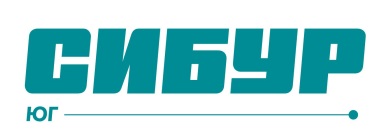 Правила пребывания  детей на отдыхе  в ООО «КЦО «СИБУР-Юг»В ООО «КЦО «СИБУР-Юг» принимаются дети с 8 до 14 лет.  Формирование отрядов происходит в соответствии с возрастом ребенка и гендерным признаком.Заезд и выезд  организованных групп детей в ООО «КЦО «СИБУР-Юг»  осуществляется в дни согласно утвержденному графику.ООО «КЦО «СИБУР-Юг»  гарантирует прием  лица, указанного в заявке от предприятия. Путевка неделима и не может быть передана другому лицу.Выход ребенка за территорию ООО «КЦО «СИБУР-Юг» допускается только с письменного  разрешения Генерального директора ООО «КЦО «СИБУР-Юг» (или лица, получившего такие полномочия от Генерального директора ООО «КЦО «СИБУР-Юг») и только в сопровождении сотрудника педагогического отряда или медицинской службы ООО «КЦО СИБУР-Юг», либо одного из родителей, либо официального опекуна, либо доверенного лица при наличии нотариально заверенной доверенности. Сопровождающие лица (кроме сотрудников педагогического отряда или медицинской службы)  должны предъявить документ, удостоверяющий личность, документы, подтверждающие право на сопровождение ребенка вне территории ООО «КЦО «СИБУР-Юг» (в случае, если такое право не следует из документов, удостоверяющих личность) и оформить соответствующее заявление.Досрочное выбытие ребенка из КЦО допускается по медицинским показаниям или по другим основаниям при условии согласования Руководством предприятия, которое производило оплату детской  путевки.В соответствии с требованиями СанПиН 2.4.2.3155-13 встречи детей с посетителями, в том числе с законными представителями детей, проводятся в соответствии с установленным распорядком дня с 09 до 18 часов в будние дни. Не допускается пребывание на территории Корпоративного центра оздоровления в период летнего детского оздоровительного отдыха посетителей, в том числе законных представителей детей, вне специально установленных мест.С учетом организованного пятиразового питания для детей не допускается привоз, передача и хранение продуктов (включая конфеты и печенье) на территории КЦО.Детям не разрешается хранение сумок, чемоданов и большого количества вещей в спальных помещениях. Они должны быть сданы в камеру хранения. Ценные вещи (документы, фотоаппараты, телефоны, электронные книги и т.д.) ребенку надлежит хранить в камере хранения (сейфе) сотрудника педагогического отряда. За сохранность ценных вещей, оставленных ребенком при себе, ООО «КЦО «СИБУР-Юг» ответственности не несёт.Телефоны для связи с родителями выдаются в строго отведённое время (время московское):В утреннее время с 09.30 до 10:00;В дневное время с 13.30 до 14.00;В вечернее время с 21.30 до 22.00.В соответствии с установленным распорядком дня телефоны сдаются на хранение и подзарядку педагогическому составу. С целью соблюдения норм пожарной безопасности и отсутствия травматизма родители должны обеспечить детей телефонами и оригинальными зарядными устройствами без повреждений.Педагогический состав вправе требовать от детей соблюдения формы одежды, обуви по сезону и характеру предстоящей деятельности.В ООО «КЦО «СИБУР-Юг» не принимаются дети, имеющие медицинские противопоказания нахождения в детском оздоровительном лагере. Согласно Приказу Минздравсоцразвития России от 16.04.2012 N 363н, в ООО «КЦО «СИБУР-Юг» направляются дети, в том числе с функциональными отклонениями и с хроническими болезнями в стадии стойкой ремиссии, не нуждающиеся в специальных коррекционно-терапевтических условиях (диета, специальный режим, лечебные назначения по поддерживающей терапии) и не имеющие противопоказаний для активного отдыха.Сокрытие информации о наличии противопоказаний является основанием возвращения ребенка домой за счет родителей.Общими противопоказаниями, исключающими направление детей на санаторно-курортное  лечение, являются (Выдержка из методических указаний Министерства здравоохранения Российской Федерации от 22.12.99 №99/231,   ПРИКАЗ МЗ РФ 256):Все заболевания в остром периоде. Соматические заболевания, требующие лечения в условиях стационара. Перенесенные инфекционные заболевания до окончания срока изоляции. Бациллоносительство дифтерии и кишечных инфекционных заболеваний. Все заразные и паразитарные заболевания кожи и глаз. Злокачественные новообразования, злокачественная анемия, лейкемия (кроме специализированных санаториев). Амилоидоз внутренних органов. Туберкулез легких и других органов. Судорожные припадки и их эквиваленты, умственная отсталость (кроме специализированных санаториев для детей с церебральными параличами), патологическое развитие личности с выраженными расстройствами поведения и социальной адаптации. Наличие у детей сопутствующих заболеваний, противопоказанных для данного курорта или санатория. Больные, требующие постоянного индивидуального ухода. Психические заболевания.Дети, в период пребывания в детском оздоровительном лагере, обязаны:выполнять распорядок дня и требования правил проживания, установленных в детском лагере;соблюдать правила техники безопасности, санитарии и гигиены;принимать участие в реализации программ лагеря;быть дисциплинированными и вежливыми;бережно относиться к природе и имуществу «КЦО «СИБУР-Юг»;принимать участие в самообслуживающем труде (уборка спального места и помещения, территории детского лагеря, дежурство в столовой, следить за своим внешним видом, одеждой, осуществлять ее мелкий ремонт и глажение);в случае ухудшения самочувствия, ребенку следует незамедлительно сообщить об этом вожатому или обратиться на медицинский пост.В период отдыха и оздоровления в ООО «КЦО «СИБУР-Юг» детям запрещается:совершать действия и поступки, оскорбляющие и унижающие честь и достоинство другого человека;совершать действия и поступки, наносящие вред здоровью самого ребенка и окружающих;курение табака,  курительных смесей, а также использование электронных сигарет (приспособлений);употребление алкогольных  напитков и иных наркотических и психотропных веществ;нарушать установленный распорядок дня и создавать ситуации, ведущие к подобным нарушениям со стороны других детей;покидать самовольно территорию ООО «КЦО «СИБУР-Юг»;купаться за пределами выгороженной акватории пляжа ООО «КЦО «СИБУР-Юг»;посещать пляж, купаться в море или бассейне в неустановленное время  и без сопровождения работников педагогической и медицинской службы;находиться вне своего номера после отбоя;наносить вред имуществу ООО «КЦО «СИБУР-Юг» и окружающей природной среде, в т. ч. ломать мебель, оборудование в помещениях, ломать деревья и др.;умышленно повреждать, уничтожать или выбрасывать личное имущество, необходимое для нормального процесса содержания ребенка, его отдыха и оздоровления в ООО «КЦО «СИБУР-Юг»;умышленно повреждать, уничтожать или выбрасывать имущество других детей, иных лиц; В случае причинения умышленной порчи имуществу Центра или личному имуществу других людей стоимость причиненного ущерба возмещается родителями ребенка или самим ребенком, если он старше 14 лет. употреблять в пищу незнакомые плоды, ягоды, грибы и пр. Употреблять продукты питания и напитки, не включённые в предусмотренный путёвкой рацион питания без ведома и разрешения вожатого или воспитателя отряда;принимать лекарственные препараты без назначения врача;кормить животных (в т. ч. птиц, насекомых и т. д.), умышленно вступать с ними в физический контакт, дразнить и провоцировать агрессивное либо иное поведение животных;включать, использовать, либо проводить иные манипуляции с машинами, оборудованием, механизмами, сооружениями, коммуникациями и сетями, ограждениями, элементами зданий и конструкций, элементами природного ландшафта, строительными и иными материалами и веществами, без разрешения либо прямого указания представителей педагогической или медицинской службы;хранить продукты питания в спальных комнатах; самостоятельно заниматься на тренажерах, спортивных площадках;нарушать нормы гигиены и санитарии, в том числе личной гигиены, либо создавать условия для нарушения этих норм со стороны других детей;скрывать от работников педагогической или медицинской службы об ухудшении своего самочувствия либо о симптомах ухудшения своего состояния здоровья;разжигать огонь либо совершать умышленные действия, которые могут привести к появлению искры, дыма, открытого пламени, проводить любые манипуляции с пламенем, горящими либо тлеющими материалами;не исполнять законных, обоснованных и разумных требований представителей педагогической либо медицинской службы;нажимать без уважительной причины «тревожные кнопки», а также совершать иные действия, нарушающие установленные режимы функционирования технических средств охраны и пожарной сигнализации.Обязательный набор вещей:средства личной гигиены: зубная паста, зубная щетка, мыло, шампунь, мочалка, носовые платки, расческа, пакет для грязного белья;обувь: для бассейна с фиксирующей пяткой (не шлепанцы), спортивная обувь (кеды или кроссовки), легкая обувь (плетенки, босоножки), сменная обувь для спального помещения, фиксирующая (прогулочная) обувь;одежда: ветровка, джинсы, повседневная летняя одежда (шорты, футболки с коротким рукавом, бейсболка, панамка, косынка или солнцезащитная шляпа), одежда для занятий спортом, теплая одежда (для мероприятий на открытом воздухе);аксессуары для пляжа и бассейна: купальник или купальные плавки, резиновая шапочка для купания в бассейне.Рекомендуемый набор вещей:аксессуары: ручка, блокнот;одежда по желанию для праздников и дискотек:книги, носители с любимой музыкой, недорогая ауди-, фото- и видеоаппаратура;для младших детей  большее количество нижнего белья, носков, футболок и спальных костюмов.Для комфорта и удобства ребёнка советуем упаковать его вещи в небольшой чемодан на колесиках с прикрепленной яркой ленточкой. Из ручной клади рекомендуется только наплечный рюкзак, для обеспечения возможности оставить руки ребёнка свободными. На всех личных вещах ребенка, в том числе чемодане (рюкзаке, сумке), предлагается обозначить фамилию и имя ребенка.Запрещается привозить на отдых:дорогую аудио-, фото- и  видеотехнику, за исключением недорогого фотоаппарата, а  также любые электронагревательные приборы (кипятильники, фены и т.д.);ювелирные изделия из золота, серебра, платины и драгоценных камней. роликовые коньки и скейтборд.Правила поведения детей в местах проживания детей (корпусах): не бегать, не прыгать и не толкать друг друга при передвижении по лестничным маршам, при нахождении на балконах и парапетах; придерживать входные и межкомнатные двери; при выходе из помещений выключать свет, закрывать окна;выстраивать взаимодействие между детьми на основе правил взаимоуважения, вежливости и совместного общежития; использовать имущество и помещения детского лагеря по их прямому назначению; при обнаружении поломок и неисправностей мебели и оборудования детского лагеря ставить в известность вожатого или воспитателя отряда; следовать правилам раздельной утилизации мусора; поддерживать порядок и чистоту в спальных помещениях; в умывальнике и душе открывать сначала холодную, а затем горячую воду;не заряжать мобильные телефоны самостоятельно и в непредназначенных для этого местах;сдавать мобильные телефоны на хранение педагогическому составу.Правила поведения детей в столовой: мыть руки перед едой; осторожно обращаться с посудой; принимать пищу не торопясь, быть внимательным к горячим блюдам и напиткам; не играть с едой; передвигаться по столовой шагом; не выносить продукты питания и посуду из столовой; не заходить в производственные помещения и цеха. Правила поведения детей на спортивной площадке: находиться только в спортивной одежде и обуви;соблюдать дисциплину и строго следовать указаниям инструктора по физической культуре; начинать занятие только после разминки; соблюдать правила спортивной этики и правила болельщика. Правила поведения детей на экскурсиях:ожидать автобус только на тротуаре, на посадочной площадке или на обочине дороги; при посадке в автобус не создавать суеты, беспорядка; посадку и высадку детей производить только по команде вожатого или воспитателя; сесть на свободные места и пристегнуть ремни безопасности;не вставать с места и не передвигаться во время движения автобуса.При нарушении настоящих правил пребывания администрация ООО «КЦО «СИБУР-Юг» оставляет за собой право отчислить ребенка. В этом случае все расходы по возврату ребенка родители обязаны взять на себя. Ответственность за причинение материального ущерба и иного вреда  несовершеннолетним лицом, в том числе во время его пребывания в ООО «КЦО «СИБУР-Юг», несут его родители, либо иные лица, являющиеся опекунами (попечителями) несовершеннолетнего лица.